            The recycling challenge           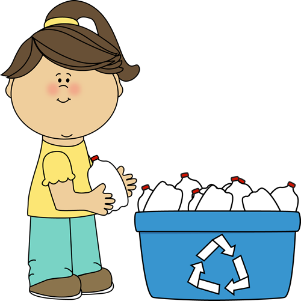 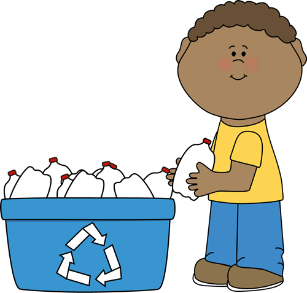 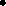 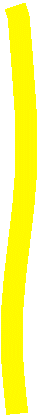 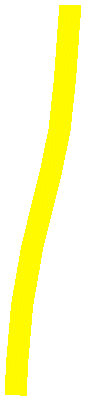 AnswersCompost – LeavesGrass cuttingsVegetable peelingsGlassMilk bottleEmpty Jam jarDrinking glassPaper and cardNewspapersNotebookPaper carrier bagCardbaord boxPlasticBottleTake away containerPlastic milk cartonYoghurt containersCansFood CanDrinks canReusable SocksJacketShoes/boots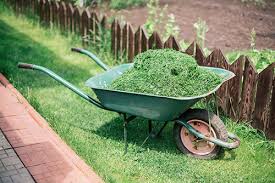 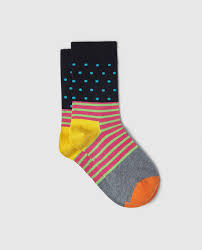 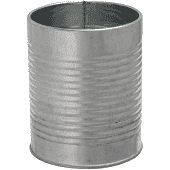 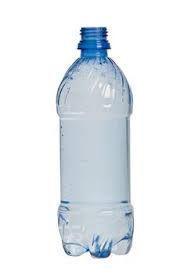 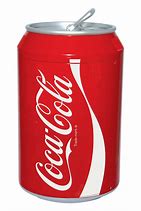 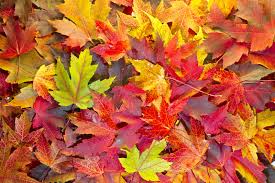 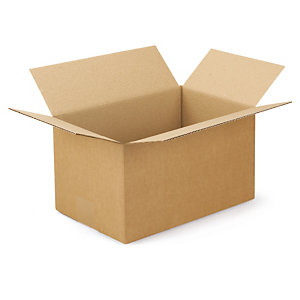 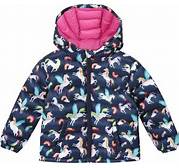 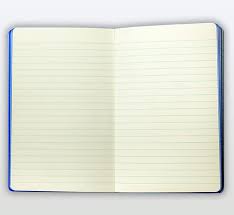 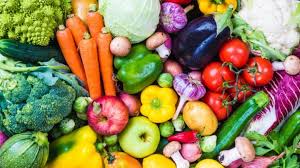 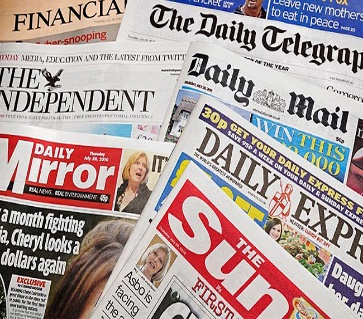 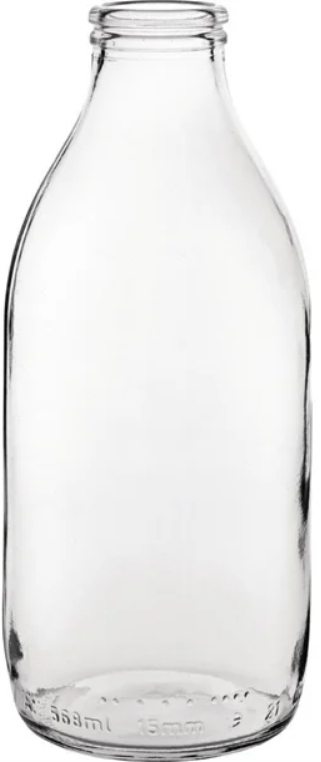 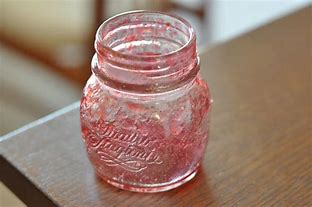 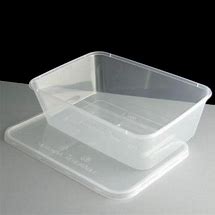 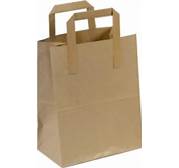 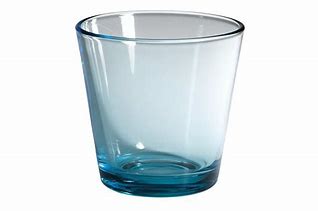 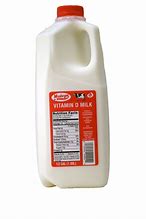 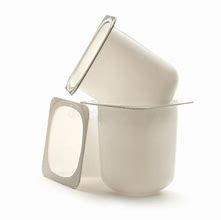 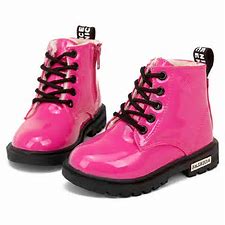 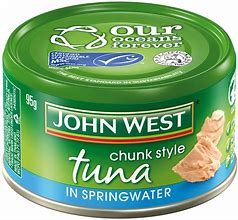       Can you put these items in the right recycling bins?      Can you put these items in the right recycling bins?      Can you put these items in the right recycling bins?      Can you put these items in the right recycling bins?